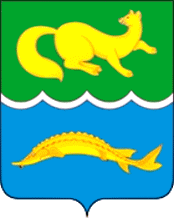 АДМИНИСТРАЦИЯ ВОРОГОВСКОГО СЕЛЬСОВЕТА ТУРУХАНСКОГО РАЙОНА КРАСНОЯРСКОГО КРАЯПОСТАНОВЛЕНИЕ19.06.2023                                       с. Ворогово                                          № 27 –пОб  утверждении порядка ознакомления с информацией, находящейся в библиотечных и архивных фондах о деятельности Вороговского сельсовета В соответствии с Федеральным законом от 09.02.2009 № 8-ФЗ «Об обеспечении доступа к информации о деятельности государственных органов и органов местного самоуправления», руководствуясь статьями 20, 34 Устава Вороговского сельсовета, ПОСТАНОВЛЯЮ:1. Утвердить Порядок ознакомления с информацией, находящейся в библиотечных и архивных фондах о деятельности органов местного самоуправления в Вороговском сельсовете,  согласно Приложению.2. Контроль за исполнением настоящего муниципального правового акта возложить на заместителя главы Вороговского сельсовета.3. Настоящий муниципальный правовой акт вступает в силу в день, следующий за днем его официального опубликования в газете «Вороговский Вестник» и на официальном сайте администрации Вороговского сельсовета.Глава Вороговскогосельсовета                                                                                              Гаврюшенко В.В                      Приложение                     к постановлению Вороговского сельсоветаот 19.06.2023 г. № 27-пПорядок ознакомления с информацией, находящейся в библиотечных и архивных фондах о деятельности органов местного самоуправления в Вороговском сельсовете1. Общие положения1.1. Настоящий Порядок ознакомления пользователей с информацией о деятельности органов местного самоуправления в наименование муниципального образования (далее - Порядок) разработан в соответствии со статьей 17 Федерального закона от 09.02.2009 № 8-ФЗ «Об обеспечении доступа к информации о деятельности государственных органов и органов местного самоуправления», Федеральным законом от 06.10.2003 № 131-ФЗ «Об общих принципах организации местного самоуправления в Российской Федерации», Уставом Вороговского сельсовета (далее по тексту - пользователь информацией).1.2. Органы и должностные лица несут ответственность за организацию предоставления информации о деятельности органов местного самоуправления в соответствии с действующим законодательством.1.3. Решения и действия органов и должностных лиц могут быть обжалованы пользователями информацией в порядке, предусмотренном действующим законодательством и муниципальными правовыми актами муниципального образования.2. Порядок ознакомления пользователей с информацией о деятельности органов местного самоуправления2.1. Информация о деятельности органов местного самоуправления предоставляется следующими способами:а) в устной форме;б) в форме информации, размещенной на информационных стендах, других технических средствах аналогичного назначения и на официальном портале муниципального образования;в) в форме копии запрашиваемого документа.2.2. Рассмотрение устных и письменных обращений пользователей информацией осуществляется в соответствии с действующим законодательством Российской Федерации, а также муниципальными правовыми актами Вороговского сельсовета, определяющими особенности рассмотрения отдельных видов обращений граждан и юридических лиц, но не позднее 30 дней с момента поступления письменного обращения.2.3. Пользователь информацией может обратиться в орган местного самоуправления для получения информации о его деятельности с соответствующим запросом как непосредственно, так и через своего представителя, полномочия которого оформляются в порядке, установленном законодательством Российской Федерации.2.4. Непосредственное информирование пользователей информацией о деятельности органа местного самоуправления осуществляется уполномоченными должностными лицами соответственно органов местного самоуправления.2.5. В устной форме информатором предоставляется следующая информация о деятельности органа местного самоуправления:- место его нахождения;- контактные телефоны сотрудников;- фамилия, имя, отчество (при наличии) главы муниципального образования, его заместителей, руководителей;- электронный адрес в сети Интернет официального портала муниципального образования.2.6. Для информирования пользователей информацией о деятельности органа местного самоуправления также размещаются информационные стенды и другие технические средства аналогичного назначения.Информационные стенды и другие технические средства аналогичного назначения содержат следующую информацию:- режим работы органа местного самоуправления, включая порядок приема граждан;- условия и порядок получения информации о деятельности органа местного самоуправления, в том числе административных регламентов предоставления муниципальных услуг.2.7. Для получения информации в виде документа или его копии пользователь информацией обращается к должностному лицу органа местного самоуправления, уполномоченному на предоставление информации с оформленным в письменном виде запросом.В запросе указываются почтовый адрес, номер телефона и (или) факса либо адрес электронной почты для направления ответа на запрос или уточнения содержания запроса, а также фамилия, имя и отчество гражданина (физического лица) либо наименование организации (юридического лица), общественного объединения, государственного органа, органа местного самоуправления, запрашивающих информацию о деятельности органа местного самоуправления. В запросе, составленном в письменной форме, указывается также наименование органа местного самоуправления, в которые направляется запрос, либо фамилия и инициалы или должность соответствующего должностного лица. Должностное лицо органа местного самоуправления в соответствии с требованиями действующего законодательства и муниципальных правовых актов муниципального образования, не позднее 5 рабочих дней с момента поступления запроса выдает запрашиваемый документ.Анонимные запросы не рассматриваются.3. Порядок ознакомления пользователей с информациейо деятельности органа местного самоуправлениячерез библиотечные фонды3.1. Ознакомление пользователей с информацией о деятельности органа местного самоуправления через библиотечные фонды осуществляется через муниципальные библиотеки.3.2. Порядок доступа пользователей информацией к фондам библиотек, перечень основных услуг и условия их предоставления библиотекой определяются действующим законодательством, а также учредительными и внутренними документами библиотеки и размещаются на информационных стендах в здании библиотеки, на информационном сайте библиотеки в сети Интернет (при наличии).3.3. Пользователи информацией, осуществляющие поиск информации о деятельности органа местного самоуправления, имеют право:- бесплатно получать информацию о наличии в библиотечных фондах конкретного документа через систему каталогов и другие формы библиотечного информирования;- бесплатно получать консультационную помощь в поиске и выборе информации о деятельности органа местного самоуправления.3.4. При ознакомлении с информацией о деятельности органа местного самоуправления через библиотечные фонды пользователи информацией обязаны соблюдать правила пользования библиотекой.3.5. Пользователю информацией при обращении в библиотеку обеспечивается возможность:- ознакомления с перечнем ресурсов о деятельности органа местного самоуправления, находящихся в фондах библиотеки, перечнем услуг, которые библиотека предоставляет в рамках использования этих ресурсов, другой информацией об организации в библиотеке доступа к информации о деятельности органа местного самоуправления;- получения при обращении непосредственно в библиотеку или по телефонам справочных служб библиотеки в устной форме информации о наличии в библиотечных фондах конкретного документа, структуре информации о деятельности органа местного самоуправления, порядке ознакомления с ней.3.6. Для получения информации в виде документа, в том числе электронного (при наличии технической возможности), пользователь информацией обращается в библиотеку и проходит процедуру регистрации в соответствии с требованиями Федерального закона от 29.12.1994 № 78-ФЗ 
«О библиотечном деле», а также внутренними документами библиотеки.4. Порядок ознакомления пользователей с информациейо деятельности органа местного самоуправлениячерез архивные фонды4.1. Ознакомление пользователей с информацией о деятельности органа местного самоуправления через архивные фонды осуществляется через муниципальный архив органа местного самоуправления.4.2. Порядок доступа к фондам архивов органа местного самоуправления, перечень основных услуг и условия их предоставления архивами определяются Федеральным законом от 22.10.2004 № 125-ФЗ 
«Об архивном деле в Российской Федерации» и муниципальными правовыми актами муниципального образования, а также внутренними документами органа местного самоуправления, регламентирующими порядок деятельности соответствующих архивов, и размещаются на информационных стендах (табличках) в зданиях, в которых расположены соответствующие архивы, и на официальном портале муниципального образования.4.3. Предоставление архивами органа местного самоуправления муниципальных услуг осуществляется в соответствии с административными регламентами предоставления соответствующих муниципальных услуг и иными муниципальными правовыми актами муниципального образования.